1. ¿Qué es una válvula distribuidora? Bajo que normas se encuentran.2. Dada las siguientes válvulas, describa las características de cada una de ellas.                                                                                            b)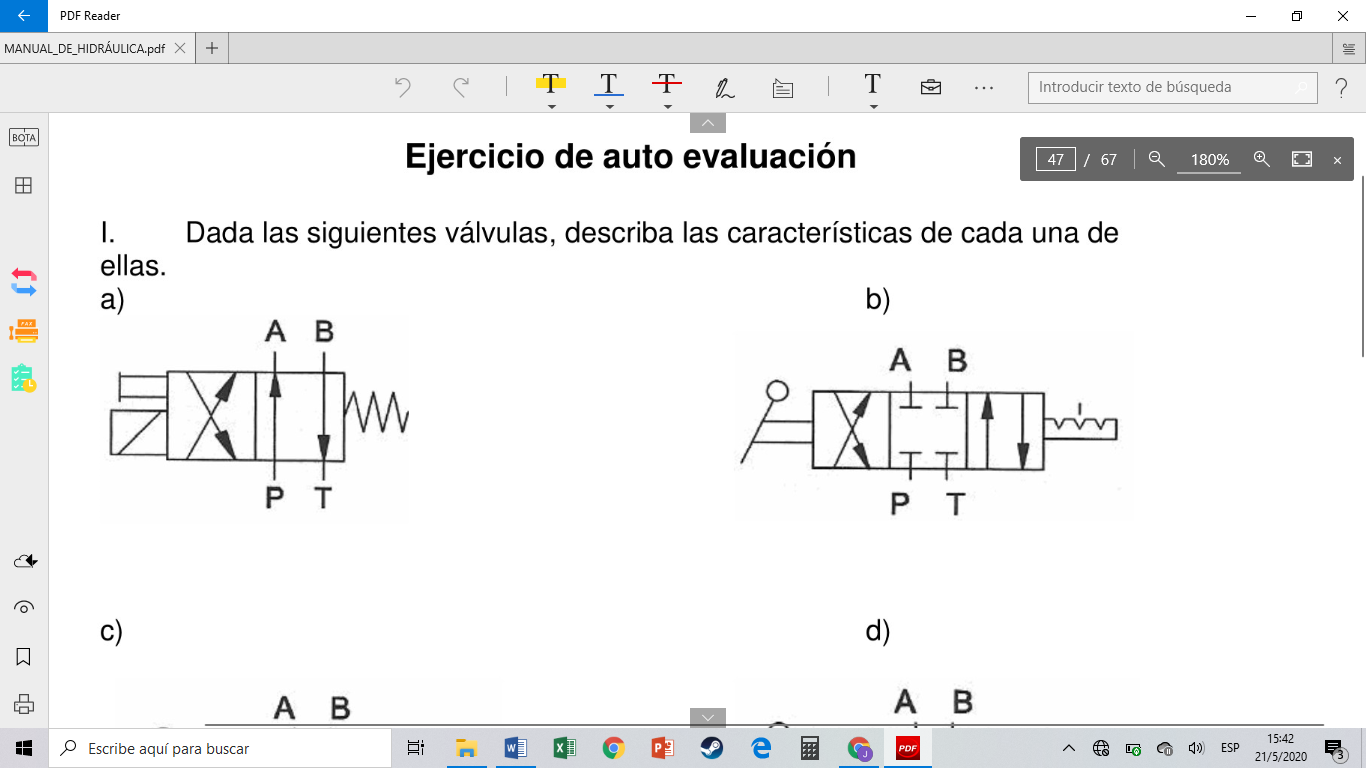  	c)  						          d)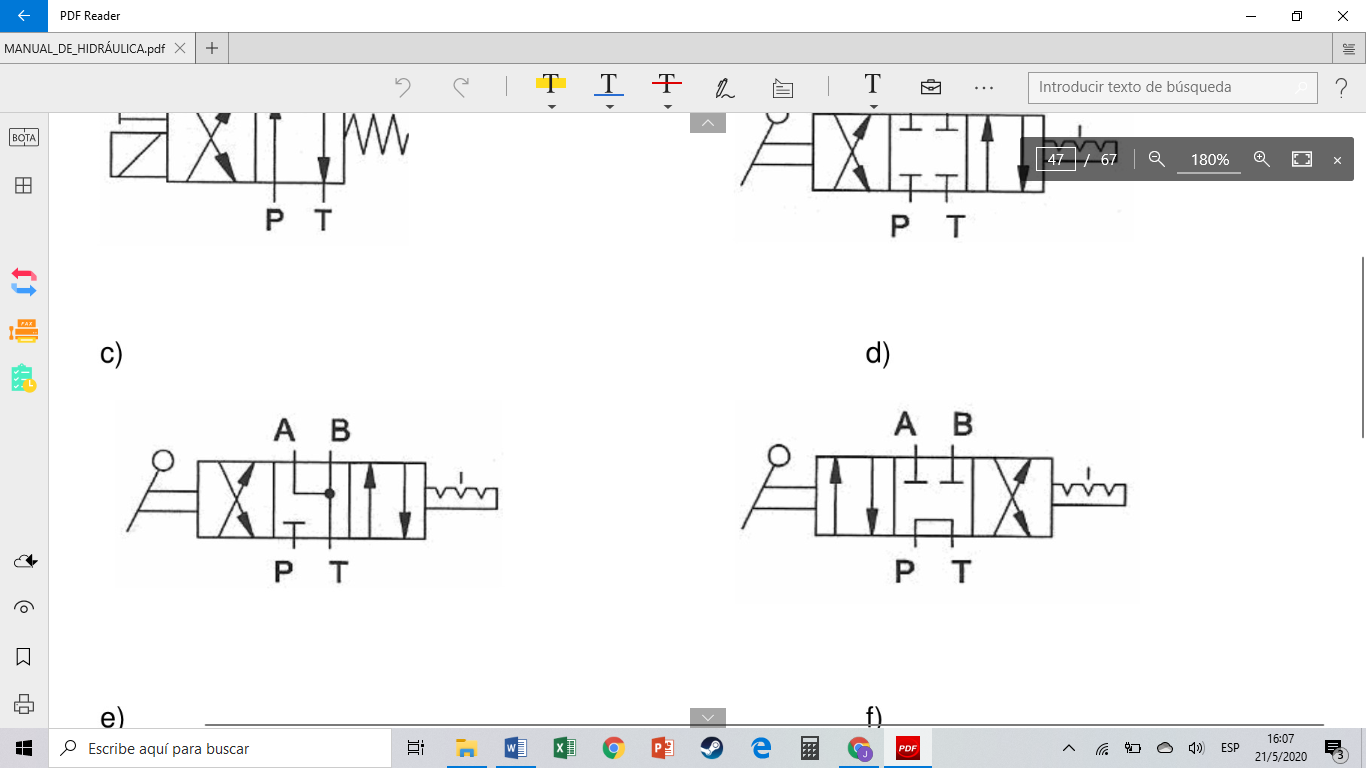 e) 						      f)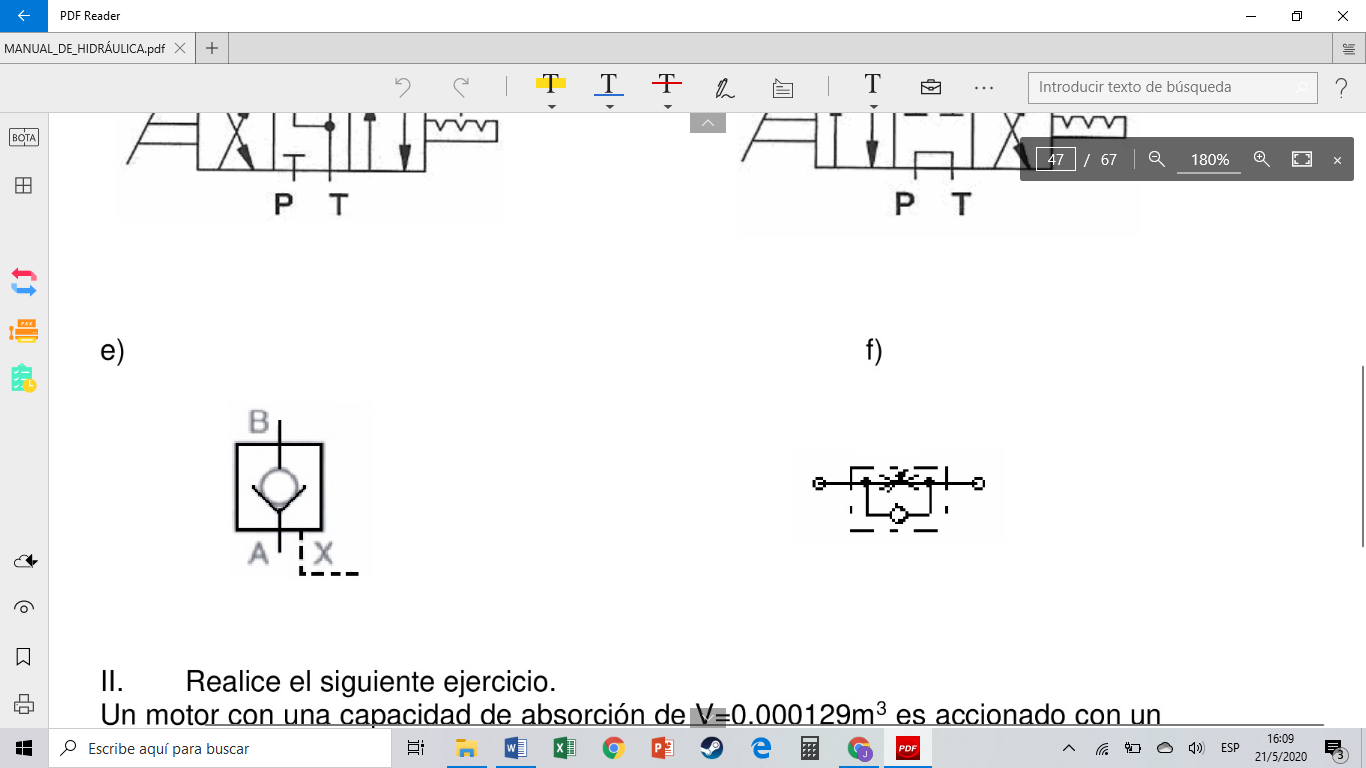 3. Realice el siguiente ejercicio. Un motor con una capacidad de absorción de V=0.000129m3 es accionado con un caudal de transporte Q= 0.01m3 /min.  Con las revoluciones respectivas, el par de giro del es de M =1N.m.  Calcule las revoluciones (n) y la potencia (P). Calcule el par de giro suponiendo que el motor es frenado fuertemente, creándose una presión de 140bar (140.1050). 